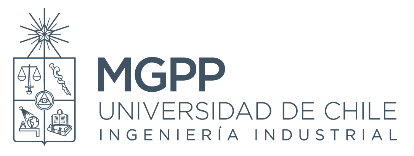 CARTA DE MOTIVACIÓNNombre del/a Postulante		: Grado Académico/ Título e Institución	:Cargo e Institución			:Teléfono 				:Correo Electrónico			:Marque con una X el horario al cual postula:Indique si postulará a alguna de las Becas Internas del MGPP, Responda las siguientes preguntas en un máximo de 400 palabras cada una. ¿Por qué desea realizar el Magíster en Gestión y Políticas Públicas de la Universidad de Chile?¿De qué forma cree que este Programa contribuirá en su trayectoria profesional y/o académica?¿Cuál de las áreas ofrecidas en el plan de estudios del Magíster le interesa desarrollar? Horario EjecutivoHorario DiurnoExcelencia Académica Postulantes Extranjeros/asExcelencia Académica Postulantes ChilenosBeca Compromiso Público